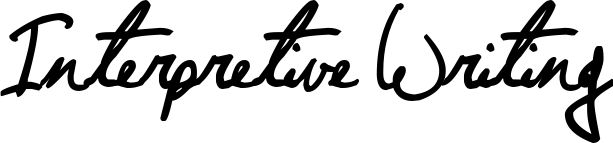 When writing an interpretive essay, you are really just taking a closer look at a work and using reasons to back up how you feel about it. There's no "right or wrong" answer - it's about being able to explain your thoughts about the piece and why you think that.GOALS:Choose a book, song, movie, or piece of art…Be able to describe (and summarize) your choice (or a part of the text) in your own words.Come up with a thesis to sum up piece and how you feel about it in a sentence or two.Outline your supporting reasons (at least 3) for your opinion.Write the rest of your essay (usually 5 paragraphs) and include details and examples.Revise & edit!For example…After coming up with your topic choice, thesis, and supporting reasons (and examples), you can start outlining your essay.Title of Essay: ____________________________________________________IntroductionThesis: ______________________________________________________________________________(___________) Reason 1ExamplesDetailsQuotations(___________)Reason 2ExamplesDetailsQuotations(___________)Reason 3ExamplesDetailsQuotationsConclusionThesis: ______________________________________________________________________________Tips:Your thesis should be stated in a different way in both the introduction and conclusion.  Figure out how to communicate the same idea with a different sentence.Try to get your outline as detailed as possible so when you’re ready to write, it’s just a matter of putting everything together.Ask a neighbor to look over your outline before you start writing.  Make sure your ideas are well-thought-out!Interpretive Writing RubricComments:*Adapted from Read Write Think (2005). NCTE/IRA. Found at: http://www.readwritethink.org/files/resources/lesson_images/lesson875/PersuasiveLetterRubric.pdf/Books, Songs, Movies, or Art I Could Interpret…Work to be Analyzed:Thesis:Reasons:Holes by Louis SacharHaving won the hearts of many across the globe, Louis Sachar’s Holes may be counted as one of the best books of all time.I like Holes because…The setting is in a place unfamiliar to most people.  It’s unique.The author jumps back and forth from the past to the present and ties most of the main characters together (flashbacks).The main character threads humor throughout the story.Roar by Katy Perry“Roar” by Katy Perry is an inspiration because it challenges listeners in a practical way to stand up for their beliefs.I like “Roar” because…The artist uses personal examples that are easily relatable.  (I get what she means!)Use EXAMPLES!The lyrics challenge listeners to stand up and voice their beliefs.“I stood for nothing so I fell for everything…”Parts of the song make it seem that the artist is trying to get the attention of others.  For example, “you held me down, but I got up – HEY!”  It makes her message seem that much more important.Work to be Analyzed:Thesis:Reasons:4321Goal/ThesisStrongly and clearly states a personal opinion.  Clearly identifies the issue.Clearly states a personal opinion.  Some references to the issue.Personal opinion is not clearly stated.  Little or no references to the issue.Personal opinion is not easily understood.  Has no reference to the issue.Reasons and SupportThree or more excellent points are made with strong support.  It is evident that the writer put much thought and research into this assignment.Three or more points are made with support, but the arguments are somewhat weak in places.  The writer doesn’t persuade completely.Two points made; shows some preparation, but weak arguments.Preparation is weak; arguments are weak or missing; and less than three points are made.ConclusionSummarizes the personal opinion in a strong concluding statement.Summarizes personal opinion in a concluding statement.Concluding statement is a weak summary of personal opinion.Concluding statement makes no references to personal opinion.Word Choice/ToneChoice of words that are clear, descriptive, and accurate.  Maintains consistent persuasive tone throughout essay.Words are clear and descriptive.  Demonstrates a persuasive tone in parts of the essay.Choice of some words that are clear and descriptive.  Lacks consistent persuasive tone.Language and tone of essay is unclear and lacks description.Mechanics and GrammarContains few – if any – punctuation, spelling, and grammatical errors.Contains several errors in punctuation, spelling, or grammar that do not interfere with meaning.Contains many punctuation, spelling, and/or grammatical errors that interfere with meaning.Contains many punctuation, spelling, and/or grammatical errors that make the piece illegible (unreadable).FormatEssay is typed in Times New Roman, size 12-14.  Double-spaced.Essay lacks one of the formatting requirements.Essay is missing more than one of the formatting requirements.Essay is missing all or almost all of the formatting requirements.